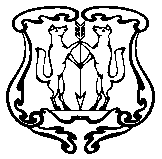 АДМИНИСТРАЦИЯ ГОРОДА ЕНИСЕЙСКАКрасноярского краяПОСТАНОВЛЕНИЕ«15»   05    2018 г.                               г. Енисейск                                                  № 109-пО внесении изменений в постановление администрации города  Енисейска  от  29.10.2013 № 317-п «Об утверждении муниципальной программы «Развитие системы образования города Енисейска» 	В соответствии со статьей 179 Бюджетного кодекса Российской Федерации, постановлением администрации города от 06.08.2013 №243-п «Об утверждении Порядка принятия решений о разработке муниципальных программ города Енисейска, их формировании и реализации», руководствуясь статьями 37, 39, 43 Устава города Енисейска, Решением Енисейского городского Совета депутатов Красноярского края от 18.04.2018 №30-248 ПОСТАНОВЛЯЮ:	1. Внести в постановление администрации города Енисейска от  29.10.2013                   № 317- п  «Об утверждении муниципальной программы «Развитие системы образования города Енисейска» следующие изменения:            в паспорте муниципальной программы «Развитие системы образования города Енисейска»:          в строке «Объемы бюджетных ассигнований муниципальной программы»:          цифры «148 499 351,00» заменить цифрами «149 239 216,50»;          цифры «164 798 044,00» заменить цифрами «164 058 178,50»;	в паспорте подпрограммы 1 «Реализация муниципальной образовательной политики в области дошкольного образования»:          в строке «Объемы и источники финансирования подпрограммы»:          цифры «436 754 451,00» заменить цифрами «437 494 316,50»;          цифры «148 499 351,00» заменить цифрами «149 239 216,50»;          цифры «55 985 231,00» заменить цифрами «56 725 096,50»;           в подпрограмме 1 «Реализация муниципальной образовательной политики в области дошкольного образования»:          в наименовании раздела «1. Механизм реализации подпрограммы»:          цифру «1» заменить цифрой «3»;           в разделе 4 «Характеристика основных мероприятий подпрограммы»:          цифры «165 828 451,00» заменить цифрами «166 057 996,50»;          цифры «56 495 551,00» заменить цифрами «57 235 416,50»;          цифры «436 754 451,00» заменить цифрами «437 494 316,50»;           в паспорте подпрограммы 2 «Реализация муниципальной образовательной политики в области общего образования»:          в строке «Объемы и источники финансирования подпрограммы»:          цифры «479 427 044,00» заменить цифрами «478 687 178,50»;          цифры «164 798 044,00» заменить цифрами «164 058 178,50»;          цифры «45 527 224,00» заменить цифрами «44 787 358,50»;          в разделе 4 «Характеристика основных мероприятий подпрограммы»:          цифры «131 721 744,00» заменить цифрами «130 500 358,50»;          цифры «46 008 744,00» заменить цифрами «45 268 878,50»;          цифры «479 427 044,00» заменить цифрами «478 687 178,50»;           в подпрограмме 3 «Реализация муниципальной образовательной политики в области дополнительного образования»:           в наименовании раздела «2. Характеристика основных мероприятий подпрограммы»:           цифру «2» заменить «4»;           приложение 4 к муниципальной программе «Прогноз сводных показателей муниципальных заданий на оказание муниципальных услуг (выполнение работ) муниципальными учреждениями по программе» изложить в редакции согласно приложению 1 к настоящему постановлению;          приложение 5 к муниципальной программе «Распределение планируемых расходов по подпрограммам и мероприятиям муниципальной программы» изложить в редакции согласно приложению 2 к настоящему постановлению;          приложение 8 к муниципальной программе «Распределение планируемых объемов финансирования муниципальной программы по источникам финансирования» изложить в редакции согласно приложению 3 к настоящему постановлению;	2. Контроль за выполнением постановления оставляю за собой.	3. Постановление вступает в силу в день, следующий за днем его официального опубликования в газете  «Енисейск - Плюс» и подлежит размещению на                               официальном интернет-портале органов местного самоуправления города Енисейска www.eniseysk.com.Глава города                                                                                                   И.Н. АнтиповРуднев Юрий Николаевич8 (39195) 2-25-01Приложение 1к постановлению администрации г. Енисейска                                                                                                                                                                                                                                                            от «15»   05  2018 г. № 109-п                                                                                                                                                                                                                    «Приложение 4 к муниципальной программе»Прогнозсводных показателей муниципальных заданий на оказание муниципальных услуг (выполнение работ) муниципальнымиучреждениями по программе                                                                                                                                                                                                                                                                           Тыс. рублей<*> В отношении муниципальных программ, планируемых к реализации в текущем финансовом году и плановом периоде, указываются значения показателей и расходы бюджета текущего финансового года.Приложение 2к постановлению администрации г.Енисейска                                                                                                                                                                                                                                                            от «15»   05  2018 г. № 109-п                                                                             «Приложение 5 к муниципальной программе»Распределениепланируемых расходов по подпрограммам и мероприятиям муниципальной программы                Тыс. рублей Приложение 3к постановлению администрации г.Енисейска                                                                                                                                                                                                                                                               от «15 »   05     2018 г. № 109- п                                                                                 «Приложение 8 к муниципальной программе»Распределениепланируемых объемов финансирования муниципальной программыпо источникам финансирования    Тыс. рублейN п/пНаименование услуги (работы), показателя объема услуги (работы), подпрограммы, мероприятийЗначение показателя объема услуги (работы)Значение показателя объема услуги (работы)Значение показателя объема услуги (работы)Расходы бюджета на оказание муниципальной услуги (работы)Расходы бюджета на оказание муниципальной услуги (работы)Расходы бюджета на оказание муниципальной услуги (работы)N п/пНаименование услуги (работы), показателя объема услуги (работы), подпрограммы, мероприятийочередной финансовый год <*>первый год планового периодавторой год планового периодаочередной финансовый год <*>первый год планового периодавторой год планового периода123456782Наименование услуги (работы) и ее содержание:реализация основных общеобразовательных программ дошкольного образованияреализация основных общеобразовательных программ дошкольного образованияреализация основных общеобразовательных программ дошкольного образованияреализация основных общеобразовательных программ дошкольного образованияреализация основных общеобразовательных программ дошкольного образованияреализация основных общеобразовательных программ дошкольного образования3Показатель объема услуги (работы):число детей (человек)число детей (человек)число детей (человек)число детей (человек)число детей (человек)число детей (человек)4Подпрограмма 1 «Реализация муниципальной образовательной политики в области дошкольного образования»   1219121912195Мероприятие  «Реализация государственных полномочий по обеспечению содержания в муниципальных дошкольных образовательных учреждениях (группах) детей без взимания родительской платы»464 800,00464 800,00464 800,006Мероприятие  «Компенсация части родительской платы за содержание ребенка в образовательных организациях, реализующих основную общеобразовательную программу дошкольного образования без учета расходов на доставку»7 135 900,007 135 900,007 135 900,0078Мероприятие  «Обеспечение госгарантий реализации прав на получение общедоступного и бесплатного дошкольного образования в муниципальных дошкольных образовательных организациях, общедоступного и бесплатного дошкольного образования в муниципальных организациях»48 872 700,0047 113 500,0047 113 500,0078Мероприятие  «Обеспечение госгарантий реализации прав на получение общедоступного и бесплатного дошкольного образования в муниципальных дошкольных образовательных организациях, общедоступного и бесплатного дошкольного образования в муниципальных общеобразовательных организациях, в части обеспечения деятельности административного и учебно-вспомогательного персонала муниципальных дошкольных и общеобразовательных организаций»35 530 400,0034 746 900,0034 746 900,009Наименование услуги (работы) и ее содержание:присмотр и уходприсмотр и уходприсмотр и уходприсмотр и уходприсмотр и уходприсмотр и уход10Показатель объема услуги (работы):число детей (человек)число детей (человек)число детей (человек)число детей (человек)число детей (человек)число детей (человек)11Подпрограмма 1 «Реализация муниципальной образовательной политики в области дошкольного образования»   12191219121912Мероприятие  «Обеспечение деятельности (оказание услуг) подведомственных учреждений в рамках подпрограммы «Реализация муниципальной образовательной политики в области дошкольного образования» 56 725 096,5055 070 000,0054 262 900,0013Наименование услуги (работы) и ее содержание:реализация основных общеобразовательных программ начального общего образованияреализация основных общеобразовательных программ начального общего образованияреализация основных общеобразовательных программ начального общего образованияреализация основных общеобразовательных программ начального общего образованияреализация основных общеобразовательных программ начального общего образованияреализация основных общеобразовательных программ начального общего образования14Показатель объема услуги (работы):число обучающихся (человек)число обучающихся (человек)число обучающихся (человек)число обучающихся (человек)число обучающихся (человек)число обучающихся (человек)15Подпрограмма 2 «Реализация муниципальной образовательной политики в области  общего образования»10071007100716Мероприятие  «Обеспечение госгарантий граждан на получение общедоступного и бесплатного начального общего,  основного общего, среднего (полного) общего  образования в образовательных учреждениях»38 410 453,9336 737 998,4336 737 998,4317Мероприятие   «Обеспечение госгарантий реализации прав на получение общедоступного и бесплатного начального общего, основного общего, среднего общего образования в муниципальных общеобразовательных организациях, обеспечение дополнительного образования детей в муниципальных общеобразовательных организациях, в части обеспечения деятельности административного и учебно-вспомогательного персонала муниципальных дошкольных и общеобразовательных организаций»8 501 762,408 269 580,748 269 580,7418Мероприятие  «Обеспечение деятельности (оказание услуг) подведомственных учреждений»19 694 703,0619 374 855,9018 316 406,5519Наименование услуги (работы) и ее содержание:реализация основных общеобразовательных программ основного  общего образованияреализация основных общеобразовательных программ основного  общего образованияреализация основных общеобразовательных программ основного  общего образованияреализация основных общеобразовательных программ основного  общего образованияреализация основных общеобразовательных программ основного  общего образованияреализация основных общеобразовательных программ основного  общего образования20Показатель объема услуги (работы):число обучающихся (человек)число обучающихся (человек)число обучающихся (человек)число обучающихся (человек)число обучающихся (человек)число обучающихся (человек)21Подпрограмма 2 «Реализация муниципальной образовательной политики в области  общего образования»10111011101122Мероприятие  «Обеспечение госгарантий граждан на получение общедоступного и бесплатного начального общего,  основного общего, среднего (полного) общего  образования в образовательных учреждениях»38 563 027,7336 883 928,9136 883 928,9123Мероприятие  «Обеспечение госгарантий реализации прав на получение общедоступного и бесплатного начального общего, основного общего, среднего общего образования в муниципальных общеобразовательных организациях, обеспечение дополнительного образования детей в муниципальных общеобразовательных организациях, в части обеспечения деятельности административного и учебно-вспомогательного персонала муниципальных дошкольных и общеобразовательных организаций»8 535 533,068 302 429,138 302 429,1324Мероприятие «Обеспечение деятельности (оказание услуг) подведомственных учреждений»19 772 934,2519 451 816,5918 389 162,8825Наименование услуги (работы) и ее содержание:реализация основных общеобразовательных программ среднего  общего образованияреализация основных общеобразовательных программ среднего  общего образованияреализация основных общеобразовательных программ среднего  общего образованияреализация основных общеобразовательных программ среднего  общего образованияреализация основных общеобразовательных программ среднего  общего образованияреализация основных общеобразовательных программ среднего  общего образования26Показатель объема услуги (работы):число обучающихся (человек)число обучающихся (человек)число обучающихся (человек)число обучающихся (человек)число обучающихся (человек)число обучающихся (человек)27Подпрограмма 2 «Реализация муниципальной образовательной политики в области  общего образования»27227227228Мероприятие  «Обеспечение госгарантий граждан на получение общедоступного и бесплатного начального общего,  основного общего, среднего (полного) общего  образования в образовательных учреждениях»10 375 018,349 923 272,669 923 272,6629Мероприятие  «Обеспечение госгарантий реализации прав на получение общедоступного и бесплатного начального общего, основного общего, среднего общего образования в муниципальных общеобразовательных организациях, обеспечение дополнительного образования детей в муниципальных общеобразовательных организациях, в части обеспечения деятельности административного и учебно-вспомогательного персонала муниципальных дошкольных и общеобразовательных организаций»2 296 404,542 233 690,132 233 690,1330Мероприятие  «Обеспечение деятельности (оказание услуг) подведомственных учреждений»5 319 721,195 233 327,514 947 430,5731Наименование услуги (работы) и ее содержание:организация отдыха детей и молодежиорганизация отдыха детей и молодежиорганизация отдыха детей и молодежиорганизация отдыха детей и молодежиорганизация отдыха детей и молодежиорганизация отдыха детей и молодежи32Показатель объема услуги (работы):число детей (человек)число детей (человек)число детей (человек)число детей (человек)число детей (человек)число детей (человек)33Подпрограмма 2 «Реализация муниципальной образовательной политики в области  общего образования»75075075034Мероприятие 6 «Организация отдыха детей и оздоровления»3 523 200,003 523 200,003 523 200,0035Наименование услуги (работы) и ее содержание:Предоставление питанияПредоставление питанияПредоставление питанияПредоставление питанияПредоставление питанияПредоставление питания36Показатель объема услуги (работы):число детей (человек)число детей (человек)число детей (человек)число детей (человек)число детей (человек)число детей (человек)37Подпрограмма 2 «Реализация муниципальной образовательной политики в области  общего образования»92892892838Мероприятие 3 «Реализация гос. полномочий по обеспечению питанием детей, обучающихся в муниципальных и частных образовательных учреждениях, реализующих  основные общеобразовательные программы, без взимания родительской платы»8 583 900,008 583 900,008 583 900,0039Наименование услуги (работы) и ее содержание:реализация дополнительных общеразвивающих программреализация дополнительных общеразвивающих программреализация дополнительных общеразвивающих программреализация дополнительных общеразвивающих программреализация дополнительных общеразвивающих программреализация дополнительных общеразвивающих программ40Показатель объема услуги (работы):число обучающихся (человек)число обучающихся (человек)число обучающихся (человек)число обучающихся (человек)число обучающихся (человек)число обучающихся (человек)41Подпрограмма 3 «Реализация муниципальной образовательной политики в области дополнительного образования»13241324132442Мероприятие 1 «Обеспечение деятельности (оказание услуг) подведомственных учреждений в рамках подпрограммы «Реализация муниципальной образовательной политики в области дополнительного образования»» 19 326 945,0016 921 000,0016 921 000,00№ п/пСтатус  Наименование муниципальной программы, подпрограммы, мероприятийОтветственный исполнительКод бюджетной классификации <1>Код бюджетной классификации <1>Код бюджетной классификации <1>Код бюджетной классификации <1>расходы, годырасходы, годырасходы, годырасходы, годы№ п/пСтатус  Наименование муниципальной программы, подпрограммы, мероприятийОтветственный исполнительКод бюджетной классификации <1>Код бюджетной классификации <1>Код бюджетной классификации <1>Код бюджетной классификации <1>расходы, годырасходы, годырасходы, годырасходы, годы№ п/пСтатус  Наименование муниципальной программы, подпрограммы, мероприятийОтветственный исполнительГРБСРз ПрЦСРВРочередной финансовый год <*>первый год планового периодавторой год планового периодаитого на период № п/пСтатус  Наименование муниципальной программы, подпрограммы, мероприятийОтветственный исполнительГРБСРз ПрЦСРВР2018 г.2019 г.2020 г.итого на период 1234567891011121Муниципальная программа"Развитие системы образования города Енисейска"всего <2> расходные обязательства по программе017,0240300000000361 944 509,00343 065 200,00339 851 100,001 044 860 809,001Муниципальная программа"Развитие системы образования города Енисейска"всего <2> расходные обязательства по программе017,0240300000000361 944 509,00343 065 200,00339 851 100,001 044 860 809,001Муниципальная программа"Развитие системы образования города Енисейска"всего <2> расходные обязательства по программе017,0240300000000361 944 509,00343 065 200,00339 851 100,001 044 860 809,001Муниципальная программа"Развитие системы образования города Енисейска"МКУ "Управление образования г. Енисейска"024352 272 859,00 339 470 100,00 336 256 000,001 027 998 959,001Муниципальная программа"Развитие системы образования города Енисейска" Администрации г. Енисейска0179 671 650,00 3 595 100,00 3 595 100,0016 861 850,002Подпрограмма 1Реализация муниципальной образовательной политики в области дошкольного образованиявсего расходные обязательства по подпрограмме0310000000149 239 216,50 144 531 100,00 143 724 000,00437 494 316,502Подпрограмма 1Реализация муниципальной образовательной политики в области дошкольного образованиявсего расходные обязательства по подпрограмме0310000000149 239 216,50 144 531 100,00 143 724 000,00437 494 316,502Подпрограмма 1Реализация муниципальной образовательной политики в области дошкольного образованияМКУ "Управление образования г. Енисейска"024149 239 216,50 144 531 100,00 143 724 000,00437 494 316,503Мероприятие 1 подпрограммы 1Обеспечение деятельности (оказание услуг) подведомственных учреждений в рамках подпрограммы "Реализация муниципальной образовательной политики в области дошкольного образования"МКУ "Управление образования г. Енисейска"024070157 235 416,50 55 070 000,00 54 262 900,00166 568 316,503Мероприятие 1 подпрограммы 1Обеспечение деятельности (оказание услуг) подведомственных учреждений в рамках подпрограммы "Реализация муниципальной образовательной политики в области дошкольного образования"МКУ "Управление образования г. Енисейска"0240701031008420060056 725 096,50 55 070 000,00 54 262 900,00166 057 996,503Мероприятие 1 подпрограммы 1Обеспечение деятельности (оказание услуг) подведомственных учреждений в рамках подпрограммы "Реализация муниципальной образовательной политики в области дошкольного образования"МКУ "Управление образования г. Енисейска"0240701031008420061050 347 596,50 49 260 000,00 48 452 900,00148 060 496,503Мероприятие 1 подпрограммы 1Обеспечение деятельности (оказание услуг) подведомственных учреждений в рамках подпрограммы "Реализация муниципальной образовательной политики в области дошкольного образования"МКУ "Управление образования г. Енисейска"0240701031008420061148 968 820,09 49 260 000,00 48 452 900,00 146 681 720,093Мероприятие 1 подпрограммы 1Обеспечение деятельности (оказание услуг) подведомственных учреждений в рамках подпрограммы "Реализация муниципальной образовательной политики в области дошкольного образования"МКУ "Управление образования г. Енисейска"024070103100842006121 378 776,41 0,00 0,00 1 378 776,413Мероприятие 1 подпрограммы 1Обеспечение деятельности (оказание услуг) подведомственных учреждений в рамках подпрограммы "Реализация муниципальной образовательной политики в области дошкольного образования"МКУ "Управление образования г. Енисейска"024070103100842006206 377 500,00 5 810 000,00 5 810 000,0017 997 500,003Мероприятие 1 подпрограммы 1Обеспечение деятельности (оказание услуг) подведомственных учреждений в рамках подпрограммы "Реализация муниципальной образовательной политики в области дошкольного образования"МКУ "Управление образования г. Енисейска"024070103100842006216 253 300,00 5 810 000,00 5 810 000,00 17 873 300,003Мероприятие 1 подпрограммы 1Обеспечение деятельности (оказание услуг) подведомственных учреждений в рамках подпрограммы "Реализация муниципальной образовательной политики в области дошкольного образования"МКУ "Управление образования г. Енисейска"02407010310084200622124 200,00 0,00 0,00124 200,003Мероприятие 1 подпрограммы 1Обеспечение деятельности (оказание услуг) подведомственных учреждений в рамках подпрограммы "Реализация муниципальной образовательной политики в области дошкольного образования"МКУ "Управление образования г. Енисейска"02407010310010470600510 320,000,000,00510 320,003Мероприятие 1 подпрограммы 1Обеспечение деятельности (оказание услуг) подведомственных учреждений в рамках подпрограммы "Реализация муниципальной образовательной политики в области дошкольного образования"МКУ "Управление образования г. Енисейска"02407010310010470610461 560,000,000,00461 560,003Мероприятие 1 подпрограммы 1Обеспечение деятельности (оказание услуг) подведомственных учреждений в рамках подпрограммы "Реализация муниципальной образовательной политики в области дошкольного образования"МКУ "Управление образования г. Енисейска"02407010310010470611461 560,000,000,00461 560,003Мероприятие 1 подпрограммы 1Обеспечение деятельности (оказание услуг) подведомственных учреждений в рамках подпрограммы "Реализация муниципальной образовательной политики в области дошкольного образования"МКУ "Управление образования г. Енисейска"0240701031001047062048 760,000,000,0048 760,003Мероприятие 1 подпрограммы 1Обеспечение деятельности (оказание услуг) подведомственных учреждений в рамках подпрограммы "Реализация муниципальной образовательной политики в области дошкольного образования"МКУ "Управление образования г. Енисейска"0240701031001047062148 760,000,000,0048 760,004Мероприятие 2 подпрограммы 1Реализация гос. полномочий по обеспечению содержания в муниципальных дошкольных учреждениях (группах) детей без взимания родительской платыМКУ "Управление образования г. Енисейска"02410030310075540464 800,00 464 800,00 464 800,001 394 400,004Мероприятие 2 подпрограммы 1Реализация гос. полномочий по обеспечению содержания в муниципальных дошкольных учреждениях (группах) детей без взимания родительской платыМКУ "Управление образования г. Енисейска"02410030310075540600464 800,00 464 800,00 464 800,001 394 400,004Мероприятие 2 подпрограммы 1Реализация гос. полномочий по обеспечению содержания в муниципальных дошкольных учреждениях (группах) детей без взимания родительской платыМКУ "Управление образования г. Енисейска"02410030310075540610384 500,00 384 500,00 384 500,001 153 500,004Мероприятие 2 подпрограммы 1Реализация гос. полномочий по обеспечению содержания в муниципальных дошкольных учреждениях (группах) детей без взимания родительской платыМКУ "Управление образования г. Енисейска"02410030310075540611384 500,00 384 500,00 384 500,00 1 153 500,004Мероприятие 2 подпрограммы 1Реализация гос. полномочий по обеспечению содержания в муниципальных дошкольных учреждениях (группах) детей без взимания родительской платыМКУ "Управление образования г. Енисейска"0241003031007554062080 300,00 80 300,00 80 300,00240 900,004Мероприятие 2 подпрограммы 1Реализация гос. полномочий по обеспечению содержания в муниципальных дошкольных учреждениях (группах) детей без взимания родительской платыМКУ "Управление образования г. Енисейска"0241003031007554062180 300,00 80 300,00 80 300,00 240 900,005Мероприятие 3 подпрограммы 1Компенсация части родительской платы за содержание ребенка в образовательных организациях, реализующих основную общеобразовательную программу дошкольного образования без учета расходов на доставкуМКУ "Управление образования г. Енисейска"024100403100755607 135 900,00 7 135 900,00 7 135 900,0021 407 700,005Мероприятие 3 подпрограммы 1Компенсация части родительской платы за содержание ребенка в образовательных организациях, реализующих основную общеобразовательную программу дошкольного образования без учета расходов на доставкуМКУ "Управление образования г. Енисейска"02410040310075560200135 900,00 135 900,00 135 900,00407 700,005Мероприятие 3 подпрограммы 1Компенсация части родительской платы за содержание ребенка в образовательных организациях, реализующих основную общеобразовательную программу дошкольного образования без учета расходов на доставкуМКУ "Управление образования г. Енисейска"02410040310075560240135 900,00 135 900,00 135 900,00407 700,005Мероприятие 3 подпрограммы 1Компенсация части родительской платы за содержание ребенка в образовательных организациях, реализующих основную общеобразовательную программу дошкольного образования без учета расходов на доставкуМКУ "Управление образования г. Енисейска"02410040310075560244135 900,00 135 900,00 135 900,00 407 700,005Мероприятие 3 подпрограммы 1Компенсация части родительской платы за содержание ребенка в образовательных организациях, реализующих основную общеобразовательную программу дошкольного образования без учета расходов на доставкуМКУ "Управление образования г. Енисейска"024100403100755603007 000 000,00 7 000 000,00 7 000 000,00 21 000 000,005Мероприятие 3 подпрограммы 1Компенсация части родительской платы за содержание ребенка в образовательных организациях, реализующих основную общеобразовательную программу дошкольного образования без учета расходов на доставкуМКУ "Управление образования г. Енисейска"024100403100755603100,00 0,00 0,00 0,005Мероприятие 3 подпрограммы 1Компенсация части родительской платы за содержание ребенка в образовательных организациях, реализующих основную общеобразовательную программу дошкольного образования без учета расходов на доставкуМКУ "Управление образования г. Енисейска"024100403100755603130,00 0,00 0,000,005Мероприятие 3 подпрограммы 1Компенсация части родительской платы за содержание ребенка в образовательных организациях, реализующих основную общеобразовательную программу дошкольного образования без учета расходов на доставкуМКУ "Управление образования г. Енисейска"024100403100755603207 000 000,00 7 000 000,00 7 000 000,0021 000 000,005Мероприятие 3 подпрограммы 1Компенсация части родительской платы за содержание ребенка в образовательных организациях, реализующих основную общеобразовательную программу дошкольного образования без учета расходов на доставкуМКУ "Управление образования г. Енисейска"024100403100755603217 000 000,00 7 000 000,00 7 000 000,00 21 000 000,006Мероприятие 4 подпрограммы 1Обеспечение гос. гарантий реализации прав на получение общедоступного и бесплатного дошкольного образования в муниципальных дошкольных образовательных организациях, общедоступного и бесплатного дошкольного образования в муниципальных организацияхМКУ "Управление образования г. Енисейска"0240701031007588060048 872 700,00 47 113 500,00 47 113 500,00143 099 700,006Мероприятие 4 подпрограммы 1Обеспечение гос. гарантий реализации прав на получение общедоступного и бесплатного дошкольного образования в муниципальных дошкольных образовательных организациях, общедоступного и бесплатного дошкольного образования в муниципальных организацияхМКУ "Управление образования г. Енисейска"0240701031007588061043 213 300,00 41 646 500,00 41 646 500,00126 506 300,006Мероприятие 4 подпрограммы 1Обеспечение гос. гарантий реализации прав на получение общедоступного и бесплатного дошкольного образования в муниципальных дошкольных образовательных организациях, общедоступного и бесплатного дошкольного образования в муниципальных организацияхМКУ "Управление образования г. Енисейска"0240701031007588061142 813 300,00 41 246 500,00 41 246 500,00 125 306 300,006Мероприятие 4 подпрограммы 1Обеспечение гос. гарантий реализации прав на получение общедоступного и бесплатного дошкольного образования в муниципальных дошкольных образовательных организациях, общедоступного и бесплатного дошкольного образования в муниципальных организацияхМКУ "Управление образования г. Енисейска"02407010310075880612400 000,00 400 000,00 400 000,001 200 000,006Мероприятие 4 подпрограммы 1Обеспечение гос. гарантий реализации прав на получение общедоступного и бесплатного дошкольного образования в муниципальных дошкольных образовательных организациях, общедоступного и бесплатного дошкольного образования в муниципальных организацияхМКУ "Управление образования г. Енисейска"024070103100758806205 659 400,00 5 467 000,00 5 467 000,0016 593 400,006Мероприятие 4 подпрограммы 1Обеспечение гос. гарантий реализации прав на получение общедоступного и бесплатного дошкольного образования в муниципальных дошкольных образовательных организациях, общедоступного и бесплатного дошкольного образования в муниципальных организацияхМКУ "Управление образования г. Енисейска"024070103100758806215 629 400,00 5 417 000,00 5 417 000,00 16 463 400,006Мероприятие 4 подпрограммы 1Обеспечение гос. гарантий реализации прав на получение общедоступного и бесплатного дошкольного образования в муниципальных дошкольных образовательных организациях, общедоступного и бесплатного дошкольного образования в муниципальных организацияхМКУ "Управление образования г. Енисейска"0240701031007588062230 000,00 50 000,00 50 000,00 130 000,006Мероприятие 4 подпрограммы 1Обеспечение гос. гарантий реализации прав на получение общедоступного и бесплатного дошкольного образования в муниципальных дошкольных образовательных организациях, общедоступного и бесплатного дошкольного образования в муниципальных организациях, в части обеспечения деятельности административного и учебно-вспомогательного персонала муниципальных дошкольных и общеобразовательных организацийМКУ "Управление образования г. Енисейска"0240701031007408060035 530 400,00 34 746 900,00 34 746 900,00105 024 200,006Мероприятие 4 подпрограммы 1Обеспечение гос. гарантий реализации прав на получение общедоступного и бесплатного дошкольного образования в муниципальных дошкольных образовательных организациях, общедоступного и бесплатного дошкольного образования в муниципальных организациях, в части обеспечения деятельности административного и учебно-вспомогательного персонала муниципальных дошкольных и общеобразовательных организацийМКУ "Управление образования г. Енисейска"0240701031007408061031 755 600,00 31 054 900,00 31 054 900,0093 865 400,006Мероприятие 4 подпрограммы 1Обеспечение гос. гарантий реализации прав на получение общедоступного и бесплатного дошкольного образования в муниципальных дошкольных образовательных организациях, общедоступного и бесплатного дошкольного образования в муниципальных организациях, в части обеспечения деятельности административного и учебно-вспомогательного персонала муниципальных дошкольных и общеобразовательных организацийМКУ "Управление образования г. Енисейска"0240701031007408061129 755 600,00 29 054 900,00 29 054 900,00 87 865 400,006Мероприятие 4 подпрограммы 1Обеспечение гос. гарантий реализации прав на получение общедоступного и бесплатного дошкольного образования в муниципальных дошкольных образовательных организациях, общедоступного и бесплатного дошкольного образования в муниципальных организациях, в части обеспечения деятельности административного и учебно-вспомогательного персонала муниципальных дошкольных и общеобразовательных организацийМКУ "Управление образования г. Енисейска"024070103100740806122 000 000,00 2 000 000,00 2 000 000,006 000 000,006Мероприятие 4 подпрограммы 1Обеспечение гос. гарантий реализации прав на получение общедоступного и бесплатного дошкольного образования в муниципальных дошкольных образовательных организациях, общедоступного и бесплатного дошкольного образования в муниципальных организациях, в части обеспечения деятельности административного и учебно-вспомогательного персонала муниципальных дошкольных и общеобразовательных организацийМКУ "Управление образования г. Енисейска"024070103100740806203 774 800,00 3 692 000,00 3 692 000,0011 158 800,006Мероприятие 4 подпрограммы 1Обеспечение гос. гарантий реализации прав на получение общедоступного и бесплатного дошкольного образования в муниципальных дошкольных образовательных организациях, общедоступного и бесплатного дошкольного образования в муниципальных организациях, в части обеспечения деятельности административного и учебно-вспомогательного персонала муниципальных дошкольных и общеобразовательных организацийМКУ "Управление образования г. Енисейска"024070103100740806213 694 800,00 3 442 000,00 3 442 000,00 10 578 800,006Мероприятие 4 подпрограммы 1Обеспечение гос. гарантий реализации прав на получение общедоступного и бесплатного дошкольного образования в муниципальных дошкольных образовательных организациях, общедоступного и бесплатного дошкольного образования в муниципальных организациях, в части обеспечения деятельности административного и учебно-вспомогательного персонала муниципальных дошкольных и общеобразовательных организацийМКУ "Управление образования г. Енисейска"0240701031007408062280 000,00 250 000,00 250 000,00 580 000,007Подпрограмма 2Реализация муниципальной образовательной политики в области  общего образованиявсего расходные обязательства по подпрограмме0320000000164 058 178,50 158 518 000,00 156 111 000,00478 687 178,507Подпрограмма 2Реализация муниципальной образовательной политики в области  общего образованиявсего расходные обязательства по подпрограмме0320000000164 058 178,50 158 518 000,00 156 111 000,00478 687 178,507Подпрограмма 2Реализация муниципальной образовательной политики в области  общего образованияМКУ "Управление образования г. Енисейска"0240702164 058 178,50 158 518 000,00 156 111 000,00478 687 178,508Мероприятие 1 подпрограммы 2Обеспечение гос. гарантий граждан на получение общедоступного и бесплатного начального общего, основного общего,среднего (полного) общего образования в общеобразовательных учрежденияхМКУ "Управление образования г. Енисейска"0240702032007564060087 348 500,00 83 545 200,00 83 545 200,00254 438 900,008Мероприятие 1 подпрограммы 2Обеспечение гос. гарантий граждан на получение общедоступного и бесплатного начального общего, основного общего,среднего (полного) общего образования в общеобразовательных учрежденияхМКУ "Управление образования г. Енисейска"0240702032007564061057 370 200,00 54 927 600,00 54 927 600,00167 225 400,008Мероприятие 1 подпрограммы 2Обеспечение гос. гарантий граждан на получение общедоступного и бесплатного начального общего, основного общего,среднего (полного) общего образования в общеобразовательных учрежденияхМКУ "Управление образования г. Енисейска"0240702032007564061156 370 200,00 53 927 600,00 53 927 600,00 164 225 400,008Мероприятие 1 подпрограммы 2Обеспечение гос. гарантий граждан на получение общедоступного и бесплатного начального общего, основного общего,среднего (полного) общего образования в общеобразовательных учрежденияхМКУ "Управление образования г. Енисейска"024070203200756406121 000 000,00 1 000 000,00 1 000 000,00 3 000 000,008Мероприятие 1 подпрограммы 2Обеспечение гос. гарантий граждан на получение общедоступного и бесплатного начального общего, основного общего,среднего (полного) общего образования в общеобразовательных учрежденияхМКУ "Управление образования г. Енисейска"0240702032007564062029 978 300,00 28 617 600,00 28 617 600,0087 213 500,008Мероприятие 1 подпрограммы 2Обеспечение гос. гарантий граждан на получение общедоступного и бесплатного начального общего, основного общего,среднего (полного) общего образования в общеобразовательных учрежденияхМКУ "Управление образования г. Енисейска"0240702032007564062129 328 300,00 27 967 600,00 27 967 600,00 85 263 500,008Мероприятие 1 подпрограммы 2Обеспечение гос. гарантий граждан на получение общедоступного и бесплатного начального общего, основного общего,среднего (полного) общего образования в общеобразовательных учрежденияхМКУ "Управление образования г. Енисейска"02407020320075640622650 000,00 650 000,00 650 000,00 1 950 000,008Мероприятие 1 подпрограммы 2Обеспечение гос. гарантий реализации прав на получение общедоступного и бесплатного начального общего, основного общего, среднего общего образования в муниципальных общеобразовательных организациях, обеспечение дополнительного образования детей в муниципальных общеобразовательных организациях, в части обеспечения деятельности административного и учебно-вспомогательного персонала муниципальных дошкольных и общеобразовательных организацийМКУ "Управление образования г. Енисейска"0240702032007409060019 333 700,00 18 805 700,00 18 805 700,0056 945 100,008Мероприятие 1 подпрограммы 2Обеспечение гос. гарантий реализации прав на получение общедоступного и бесплатного начального общего, основного общего, среднего общего образования в муниципальных общеобразовательных организациях, обеспечение дополнительного образования детей в муниципальных общеобразовательных организациях, в части обеспечения деятельности административного и учебно-вспомогательного персонала муниципальных дошкольных и общеобразовательных организацийМКУ "Управление образования г. Енисейска"0240702032007409061011 966 300,00 11 666 000,00 11 666 000,0035 298 300,008Мероприятие 1 подпрограммы 2Обеспечение гос. гарантий реализации прав на получение общедоступного и бесплатного начального общего, основного общего, среднего общего образования в муниципальных общеобразовательных организациях, обеспечение дополнительного образования детей в муниципальных общеобразовательных организациях, в части обеспечения деятельности административного и учебно-вспомогательного персонала муниципальных дошкольных и общеобразовательных организацийМКУ "Управление образования г. Енисейска"0240702032007409061111 066 300,00 10 766 000,00 10 766 000,00 32 598 300,008Мероприятие 1 подпрограммы 2Обеспечение гос. гарантий реализации прав на получение общедоступного и бесплатного начального общего, основного общего, среднего общего образования в муниципальных общеобразовательных организациях, обеспечение дополнительного образования детей в муниципальных общеобразовательных организациях, в части обеспечения деятельности административного и учебно-вспомогательного персонала муниципальных дошкольных и общеобразовательных организацийМКУ "Управление образования г. Енисейска"02407020320074090612900 000,00 900 000,00 900 000,00 8Мероприятие 1 подпрограммы 2Обеспечение гос. гарантий реализации прав на получение общедоступного и бесплатного начального общего, основного общего, среднего общего образования в муниципальных общеобразовательных организациях, обеспечение дополнительного образования детей в муниципальных общеобразовательных организациях, в части обеспечения деятельности административного и учебно-вспомогательного персонала муниципальных дошкольных и общеобразовательных организацийМКУ "Управление образования г. Енисейска"024070203200740906207 367 400,00 7 139 700,00 7 139 700,0021 646 800,008Мероприятие 1 подпрограммы 2Обеспечение гос. гарантий реализации прав на получение общедоступного и бесплатного начального общего, основного общего, среднего общего образования в муниципальных общеобразовательных организациях, обеспечение дополнительного образования детей в муниципальных общеобразовательных организациях, в части обеспечения деятельности административного и учебно-вспомогательного персонала муниципальных дошкольных и общеобразовательных организацийМКУ "Управление образования г. Енисейска"024070203200740906216 767 400,00 6 539 700,00 6 539 700,00 19 846 800,008Мероприятие 1 подпрограммы 2Обеспечение гос. гарантий реализации прав на получение общедоступного и бесплатного начального общего, основного общего, среднего общего образования в муниципальных общеобразовательных организациях, обеспечение дополнительного образования детей в муниципальных общеобразовательных организациях, в части обеспечения деятельности административного и учебно-вспомогательного персонала муниципальных дошкольных и общеобразовательных организацийМКУ "Управление образования г. Енисейска"02407020320074090622600 000,00 600 000,00 600 000,00 9Мероприятие 2 подпрограммы 2Обеспечение деятельности (оказание услуг) подведомственных учреждений в рамках подпрограммы "Реализация муниципальной образовательной политики в области общего образования"МКУ "Управление образования г. Енисейска"0240702032008421060044 787 358,50 44 060 000,00 41 653 000,00130 500 358,509Мероприятие 2 подпрограммы 2Обеспечение деятельности (оказание услуг) подведомственных учреждений в рамках подпрограммы "Реализация муниципальной образовательной политики в области общего образования"МКУ "Управление образования г. Енисейска"0240702032008421061023 799 074,00 23 850 000,00 22 443 000,0070 092 074,009Мероприятие 2 подпрограммы 2Обеспечение деятельности (оказание услуг) подведомственных учреждений в рамках подпрограммы "Реализация муниципальной образовательной политики в области общего образования"МКУ "Управление образования г. Енисейска"0240702032008421061123 589 074,00 23 640 000,00 22 233 000,00 69 462 074,009Мероприятие 2 подпрограммы 2Обеспечение деятельности (оказание услуг) подведомственных учреждений в рамках подпрограммы "Реализация муниципальной образовательной политики в области общего образования"МКУ "Управление образования г. Енисейска"02407020320084210612210 000,00 210 000,00 210 000,00630 000,009Мероприятие 2 подпрограммы 2Обеспечение деятельности (оказание услуг) подведомственных учреждений в рамках подпрограммы "Реализация муниципальной образовательной политики в области общего образования"МКУ "Управление образования г. Енисейска"0240702032008421062020 988 284,50 20 210 000,00 19 210 000,0060 408 284,509Мероприятие 2 подпрограммы 2Обеспечение деятельности (оказание услуг) подведомственных учреждений в рамках подпрограммы "Реализация муниципальной образовательной политики в области общего образования"МКУ "Управление образования г. Енисейска"0240702032008421062120 878 184,50 20 210 000,00 19 210 000,00 60 298 184,509Мероприятие 2 подпрограммы 2Обеспечение деятельности (оказание услуг) подведомственных учреждений в рамках подпрограммы "Реализация муниципальной образовательной политики в области общего образования"МКУ "Управление образования г. Енисейска"02407020320084210622110 100,00 0,00 0,00110 100,009Мероприятие 2 подпрограммы 2Обеспечение деятельности (оказание услуг) подведомственных учреждений в рамках подпрограммы "Реализация муниципальной образовательной политики в области общего образования"МКУ "Управление образования г. Енисейска"02407020320010470600481 520,000,000,00481 520,009Мероприятие 2 подпрограммы 2Обеспечение деятельности (оказание услуг) подведомственных учреждений в рамках подпрограммы "Реализация муниципальной образовательной политики в области общего образования"МКУ "Управление образования г. Енисейска"02407020320010470610263 960,000,000,00263 960,009Мероприятие 2 подпрограммы 2Обеспечение деятельности (оказание услуг) подведомственных учреждений в рамках подпрограммы "Реализация муниципальной образовательной политики в области общего образования"МКУ "Управление образования г. Енисейска"02407020320010470611263 960,000,000,00263 960,009Мероприятие 2 подпрограммы 2Обеспечение деятельности (оказание услуг) подведомственных учреждений в рамках подпрограммы "Реализация муниципальной образовательной политики в области общего образования"МКУ "Управление образования г. Енисейска"02407020320010470620217 560,000,000,00217 560,009Мероприятие 2 подпрограммы 2Обеспечение деятельности (оказание услуг) подведомственных учреждений в рамках подпрограммы "Реализация муниципальной образовательной политики в области общего образования"МКУ "Управление образования г. Енисейска"02407020320010470621217 560,000,000,00217 560,0010Мероприятие 3 подпрограммы 2Реализация гос. полномочий по обеспечению питанием детей, обучающихся в муниципальных и частных образовательных учреждениях, реализующих основные общеобразовательные программы, без взимания родительской платыМКУ "Управление образования г. Енисейска"024100303200756606008 583 900,00 8 583 900,00 8 583 900,0025 751 700,0010Мероприятие 3 подпрограммы 2Реализация гос. полномочий по обеспечению питанием детей, обучающихся в муниципальных и частных образовательных учреждениях, реализующих основные общеобразовательные программы, без взимания родительской платыМКУ "Управление образования г. Енисейска"024100303200756606105 633 900,00 5 633 900,00 5 633 900,0016 901 700,0010Мероприятие 3 подпрограммы 2Реализация гос. полномочий по обеспечению питанием детей, обучающихся в муниципальных и частных образовательных учреждениях, реализующих основные общеобразовательные программы, без взимания родительской платыМКУ "Управление образования г. Енисейска"024100303200756606125 633 900,00 5 633 900,00 5 633 900,00 16 901 700,0010Мероприятие 3 подпрограммы 2Реализация гос. полномочий по обеспечению питанием детей, обучающихся в муниципальных и частных образовательных учреждениях, реализующих основные общеобразовательные программы, без взимания родительской платыМКУ "Управление образования г. Енисейска"024100303200756606202 700 000,00 2 700 000,00 2 700 000,008 100 000,0010Мероприятие 3 подпрограммы 2Реализация гос. полномочий по обеспечению питанием детей, обучающихся в муниципальных и частных образовательных учреждениях, реализующих основные общеобразовательные программы, без взимания родительской платыМКУ "Управление образования г. Енисейска"024100303200756606222 700 000,00 2 700 000,00 2 700 000,00 8 100 000,0010Мероприятие 3 подпрограммы 2Реализация гос. полномочий по обеспечению питанием детей, обучающихся в муниципальных и частных образовательных учреждениях, реализующих основные общеобразовательные программы, без взимания родительской платыМКУ "Управление образования г. Енисейска"02410030320075660630250 000,00 250 000,00 250 000,00 750 000,0010Мероприятие 3 подпрограммы 2Реализация гос. полномочий по обеспечению питанием детей, обучающихся в муниципальных и частных образовательных учреждениях, реализующих основные общеобразовательные программы, без взимания родительской платыМКУ "Управление образования г. Енисейска"02410030320075660634250 000,00 250 000,00 250 000,00750 000,0011Мероприятие 4 подпрограммы 2Организация отдыха детей и оздоровленияМКУ "Управление образования г. Енисейска"024070703200764903 523 200,00 3 523 200,00 3 523 200,0010 569 600,0011Мероприятие 4 подпрограммы 2Организация отдыха детей и оздоровленияМКУ "Управление образования г. Енисейска"024070703200764906003 523 200,00 3 523 200,00 3 523 200,0010 569 600,0011Мероприятие 4 подпрограммы 2Организация отдыха детей и оздоровленияМКУ "Управление образования г. Енисейска"024070703200764906100,00 0,00 0,000,0011Мероприятие 4 подпрограммы 2Организация отдыха детей и оздоровленияМКУ "Управление образования г. Енисейска"024070703200764906120,00 0,00 0,00 0,0011Мероприятие 4 подпрограммы 2Организация отдыха детей и оздоровленияМКУ "Управление образования г. Енисейска"024070703200764906203 523 200,00 3 523 200,00 3 523 200,0010 569 600,0011Мероприятие 4 подпрограммы 2Организация отдыха детей и оздоровленияМКУ "Управление образования г. Енисейска"024070703200764906223 523 200,00 3 523 200,00 3 523 200,00 10 569 600,0012Подпрограмма 3Реализация муниципальной образовательной политики в области дополнительного образованиявсего расходные обязательства по подпрограмме0703033000000020 696 605,00 16 921 000,00 16 921 000,0054 538 605,0012Подпрограмма 3Реализация муниципальной образовательной политики в области дополнительного образованиявсего расходные обязательства по подпрограмме0703033000000020 696 605,00 16 921 000,00 16 921 000,0054 538 605,0012Подпрограмма 3Реализация муниципальной образовательной политики в области дополнительного образованиявсего расходные обязательства по подпрограмме0703033000000020 696 605,00 16 921 000,00 16 921 000,0054 538 605,0012Подпрограмма 3Реализация муниципальной образовательной политики в области дополнительного образованияМКУ "Управление образования г. Енисейска"024070320 696 605,0016 921 000,0016 921 000,0054 538 605,0013Мероприятие 1 подпрограммы 3Обеспечение деятельности (оказание услуг) подведомственных учреждений в рамках подпрограммы "Реализация муниципальной образовательной политики в области дополнительного образования" муниципальной программы "Развитие системы образования города Енисейска"МКУ "Управление образования г. Енисейска"02407030330010310600109 000,00 0,00 0,00 109 000,0013Мероприятие 1 подпрограммы 3Обеспечение деятельности (оказание услуг) подведомственных учреждений в рамках подпрограммы "Реализация муниципальной образовательной политики в области дополнительного образования" муниципальной программы "Развитие системы образования города Енисейска"МКУ "Управление образования г. Енисейска"02407030330010310620109 000,00 0,00 0,00 109 000,0013Мероприятие 1 подпрограммы 3Обеспечение деятельности (оказание услуг) подведомственных учреждений в рамках подпрограммы "Реализация муниципальной образовательной политики в области дополнительного образования" муниципальной программы "Развитие системы образования города Енисейска"МКУ "Управление образования г. Енисейска"02407030330010310621109 000,00 0,00 0,00 109 000,0013Мероприятие 1 подпрограммы 3Обеспечение деятельности (оказание услуг) подведомственных учреждений в рамках подпрограммы "Реализация муниципальной образовательной политики в области дополнительного образования" муниципальной программы "Развитие системы образования города Енисейска"МКУ "Управление образования г. Енисейска"0240703033008423060019 326 945,00 16 921 000,00 16 921 000,0053 168 945,0013Мероприятие 1 подпрограммы 3Обеспечение деятельности (оказание услуг) подведомственных учреждений в рамках подпрограммы "Реализация муниципальной образовательной политики в области дополнительного образования" муниципальной программы "Развитие системы образования города Енисейска"МКУ "Управление образования г. Енисейска"0240703033008423062019 326 945,00 16 921 000,00 16 921 000,0053 168 945,0013Мероприятие 1 подпрограммы 3Обеспечение деятельности (оказание услуг) подведомственных учреждений в рамках подпрограммы "Реализация муниципальной образовательной политики в области дополнительного образования" муниципальной программы "Развитие системы образования города Енисейска"МКУ "Управление образования г. Енисейска"0240703033008423062119 093 954,98 16 921 000,00 16 921 000,00 52 935 954,9813Мероприятие 1 подпрограммы 3Обеспечение деятельности (оказание услуг) подведомственных учреждений в рамках подпрограммы "Реализация муниципальной образовательной политики в области дополнительного образования" муниципальной программы "Развитие системы образования города Енисейска"МКУ "Управление образования г. Енисейска"02407030330084230622232 990,02 0,00 0,00232 990,0213Мероприятие 1 подпрограммы 3Обеспечение деятельности (оказание услуг) подведомственных учреждений в рамках подпрограммы "Реализация муниципальной образовательной политики в области дополнительного образования" муниципальной программы "Развитие системы образования города Енисейска"МКУ "Управление образования г. Енисейска"02407030330010470600436 560,00 0,00 0,00 436 560,0013Мероприятие 1 подпрограммы 3Обеспечение деятельности (оказание услуг) подведомственных учреждений в рамках подпрограммы "Реализация муниципальной образовательной политики в области дополнительного образования" муниципальной программы "Развитие системы образования города Енисейска"МКУ "Управление образования г. Енисейска"024070303300104706100,00 0,00 0,00 0,0013Мероприятие 1 подпрограммы 3Обеспечение деятельности (оказание услуг) подведомственных учреждений в рамках подпрограммы "Реализация муниципальной образовательной политики в области дополнительного образования" муниципальной программы "Развитие системы образования города Енисейска"МКУ "Управление образования г. Енисейска"024070303300104706110,00 0,00 0,00 0,0013Мероприятие 1 подпрограммы 3Обеспечение деятельности (оказание услуг) подведомственных учреждений в рамках подпрограммы "Реализация муниципальной образовательной политики в области дополнительного образования" муниципальной программы "Развитие системы образования города Енисейска"МКУ "Управление образования г. Енисейска"02407030330010470620436 560,00 0,00 0,00 436 560,0013Мероприятие 1 подпрограммы 3Обеспечение деятельности (оказание услуг) подведомственных учреждений в рамках подпрограммы "Реализация муниципальной образовательной политики в области дополнительного образования" муниципальной программы "Развитие системы образования города Енисейска"МКУ "Управление образования г. Енисейска"02407030330010470621436 560,00 0,00 0,00 436 560,0013Мероприятие 1 подпрограммы 3Обеспечение деятельности (оказание услуг) подведомственных учреждений в рамках подпрограммы "Реализация муниципальной образовательной политики в области дополнительного образования" муниципальной программы "Развитие системы образования города Енисейска"МКУ "Управление образования г. Енисейска"02407030330010480600824 100,000,000,00824 100,0013Мероприятие 1 подпрограммы 3Обеспечение деятельности (оказание услуг) подведомственных учреждений в рамках подпрограммы "Реализация муниципальной образовательной политики в области дополнительного образования" муниципальной программы "Развитие системы образования города Енисейска"МКУ "Управление образования г. Енисейска"024070303300104806100,000,000,000,0013Мероприятие 1 подпрограммы 3Обеспечение деятельности (оказание услуг) подведомственных учреждений в рамках подпрограммы "Реализация муниципальной образовательной политики в области дополнительного образования" муниципальной программы "Развитие системы образования города Енисейска"МКУ "Управление образования г. Енисейска"024070303300104806110,000,000,000,0013Мероприятие 1 подпрограммы 3Обеспечение деятельности (оказание услуг) подведомственных учреждений в рамках подпрограммы "Реализация муниципальной образовательной политики в области дополнительного образования" муниципальной программы "Развитие системы образования города Енисейска"МКУ "Управление образования г. Енисейска"02407030330010480620824 100,000,000,00824 100,0013Мероприятие 1 подпрограммы 3Обеспечение деятельности (оказание услуг) подведомственных учреждений в рамках подпрограммы "Реализация муниципальной образовательной политики в области дополнительного образования" муниципальной программы "Развитие системы образования города Енисейска"МКУ "Управление образования г. Енисейска"02407030330010480621824 100,000,000,00824 100,0014Подпрограмма 4Обеспечение  реализации муниципальной программы и прочие мероприятиявсего расходные обязательства по подпрограмме0709034000000018 278 859,00 19 500 000,00 19 500 000,0057 278 859,0014Подпрограмма 4Обеспечение  реализации муниципальной программы и прочие мероприятиявсего расходные обязательства по подпрограмме0709034000000018 278 859,00 19 500 000,00 19 500 000,0057 278 859,0014Подпрограмма 4Обеспечение  реализации муниципальной программы и прочие мероприятиявсего расходные обязательства по подпрограмме0709034000000018 278 859,00 19 500 000,00 19 500 000,0057 278 859,0014Подпрограмма 4Обеспечение  реализации муниципальной программы и прочие мероприятияМКУ "Управление образования г. Енисейска"024070918 278 859,00 19 500 000,00 19 500 000,0057 278 859,0015Мероприятие 1 подпрограммы 4Обеспечение деятельности (оказание услуг) подведомственных учреждений в рамках подпрограммы "Обеспечение реализации муниципальной программы и прочие мероприятия" <3>МКУ "Управление образования г. Енисейска"024070903400845206 966 210,00 7 860 000,00 7 860 000,0022 686 210,0015Мероприятие 1 подпрограммы 4Обеспечение деятельности (оказание услуг) подведомственных учреждений в рамках подпрограммы "Обеспечение реализации муниципальной программы и прочие мероприятия" <3>МКУ "Управление образования г. Енисейска"024070903400845201006 510 710,00 7 406 000,00 7 406 000,0021 322 710,0015Мероприятие 1 подпрограммы 4Обеспечение деятельности (оказание услуг) подведомственных учреждений в рамках подпрограммы "Обеспечение реализации муниципальной программы и прочие мероприятия" <3>МКУ "Управление образования г. Енисейска"024070903400845201106 510 710,00 7 406 000,00 7 406 000,0021 322 710,0015Мероприятие 1 подпрограммы 4Обеспечение деятельности (оказание услуг) подведомственных учреждений в рамках подпрограммы "Обеспечение реализации муниципальной программы и прочие мероприятия" <3>МКУ "Управление образования г. Енисейска"024070903400845201114 895 928,00 5 582 949,00 5 582 949,00 16 061 826,0015Мероприятие 1 подпрограммы 4Обеспечение деятельности (оказание услуг) подведомственных учреждений в рамках подпрограммы "Обеспечение реализации муниципальной программы и прочие мероприятия" <3>МКУ "Управление образования г. Енисейска"024070903400845201191 477 782,00 1 686 051,00 1 686 051,00 4 849 884,0015Мероприятие 1 подпрограммы 4Обеспечение деятельности (оказание услуг) подведомственных учреждений в рамках подпрограммы "Обеспечение реализации муниципальной программы и прочие мероприятия" <3>МКУ "Управление образования г. Енисейска"02407090340084520112137 000,00 137 000,00 137 000,00 411 000,0015Мероприятие 1 подпрограммы 4Обеспечение деятельности (оказание услуг) подведомственных учреждений в рамках подпрограммы "Обеспечение реализации муниципальной программы и прочие мероприятия" <3>МКУ "Управление образования г. Енисейска"02407090340084520200454 000,00 454 000,00 454 000,001 362 000,0015Мероприятие 1 подпрограммы 4Обеспечение деятельности (оказание услуг) подведомственных учреждений в рамках подпрограммы "Обеспечение реализации муниципальной программы и прочие мероприятия" <3>МКУ "Управление образования г. Енисейска"02407090340084520240454 000,00 454 000,00 454 000,001 362 000,0015Мероприятие 1 подпрограммы 4Обеспечение деятельности (оказание услуг) подведомственных учреждений в рамках подпрограммы "Обеспечение реализации муниципальной программы и прочие мероприятия" <3>МКУ "Управление образования г. Енисейска"02407090340084520244454 000,00 454 000,00 454 000,00 1 362 000,0015Мероприятие 1 подпрограммы 4Обеспечение деятельности (оказание услуг) подведомственных учреждений в рамках подпрограммы "Обеспечение реализации муниципальной программы и прочие мероприятия" <3>МКУ "Управление образования г. Енисейска"024070903400845208001 500,00 0,00 0,00 1 500,0015Мероприятие 1 подпрограммы 4Обеспечение деятельности (оказание услуг) подведомственных учреждений в рамках подпрограммы "Обеспечение реализации муниципальной программы и прочие мероприятия" <3>МКУ "Управление образования г. Енисейска"024070903400845208501 500,00 0,00 0,00 1 500,0015Мероприятие 1 подпрограммы 4Обеспечение деятельности (оказание услуг) подведомственных учреждений в рамках подпрограммы "Обеспечение реализации муниципальной программы и прочие мероприятия" <3>МКУ "Управление образования г. Енисейска"024070903400845208531 500,00 0,00 0,00 1 500,0015Мероприятие 1 подпрограммы 4Обеспечение деятельности (оказание услуг) подведомственных учреждений в рамках подпрограммы "Обеспечение реализации муниципальной программы и прочие мероприятия" <3>МКУ "Управление образования г. Енисейска"02407090340010310110 000,00 0,00 0,00 110 000,0015Мероприятие 1 подпрограммы 4Обеспечение деятельности (оказание услуг) подведомственных учреждений в рамках подпрограммы "Обеспечение реализации муниципальной программы и прочие мероприятия" <3>МКУ "Управление образования г. Енисейска"02407090340010310100110 000,00 0,00 0,00 110 000,0015Мероприятие 1 подпрограммы 4Обеспечение деятельности (оказание услуг) подведомственных учреждений в рамках подпрограммы "Обеспечение реализации муниципальной программы и прочие мероприятия" <3>МКУ "Управление образования г. Енисейска"02407090340010310110110 000,00 0,00 0,00 110 000,0015Мероприятие 1 подпрограммы 4Обеспечение деятельности (оказание услуг) подведомственных учреждений в рамках подпрограммы "Обеспечение реализации муниципальной программы и прочие мероприятия" <3>МКУ "Управление образования г. Енисейска"0240709034001031011185 000,00 0,00 0,00 85 000,0015Мероприятие 1 подпрограммы 4Обеспечение деятельности (оказание услуг) подведомственных учреждений в рамках подпрограммы "Обеспечение реализации муниципальной программы и прочие мероприятия" <3>МКУ "Управление образования г. Енисейска"0240709034001031011925 000,00 0,00 0,00 25 000,0015Мероприятие 1 подпрограммы 4Обеспечение деятельности (оказание услуг) подведомственных учреждений в рамках подпрограммы "Обеспечение реализации муниципальной программы и прочие мероприятия" <3>МКУ "Управление образования г. Енисейска"02407090340010470540 349,00 0,00 0,00 540 349,0015Мероприятие 1 подпрограммы 4Обеспечение деятельности (оказание услуг) подведомственных учреждений в рамках подпрограммы "Обеспечение реализации муниципальной программы и прочие мероприятия" <3>МКУ "Управление образования г. Енисейска"02407090340010470100540 349,00 0,00 0,00 540 349,0015Мероприятие 1 подпрограммы 4Обеспечение деятельности (оказание услуг) подведомственных учреждений в рамках подпрограммы "Обеспечение реализации муниципальной программы и прочие мероприятия" <3>МКУ "Управление образования г. Енисейска"02407090340010470110540 349,00 0,00 0,00 540 349,0015Мероприятие 1 подпрограммы 4Обеспечение деятельности (оказание услуг) подведомственных учреждений в рамках подпрограммы "Обеспечение реализации муниципальной программы и прочие мероприятия" <3>МКУ "Управление образования г. Енисейска"02407090340010470111415 014,00 0,00 0,00 415 014,0015Мероприятие 1 подпрограммы 4Обеспечение деятельности (оказание услуг) подведомственных учреждений в рамках подпрограммы "Обеспечение реализации муниципальной программы и прочие мероприятия" <3>МКУ "Управление образования г. Енисейска"02407090340010470119125 335,00 0,00 0,00 125 335,0016Мероприятие 2 подпрограммы 4Руководство в сфере установленных функций органов местного самоуправления в рамках подпрограммы "Обеспечение реализации муниципальной программы и прочие мероприятия"МКУ "Управление образования г. Енисейска"0240709034008453010 662 300,00 11 640 000,00 11 640 000,00 33 942 300,0016Мероприятие 2 подпрограммы 4Руководство в сфере установленных функций органов местного самоуправления в рамках подпрограммы "Обеспечение реализации муниципальной программы и прочие мероприятия"МКУ "Управление образования г. Енисейска"024070903400845301008 463 530,00 9 382 000,00 9 382 000,00 27 227 530,0016Мероприятие 2 подпрограммы 4Руководство в сфере установленных функций органов местного самоуправления в рамках подпрограммы "Обеспечение реализации муниципальной программы и прочие мероприятия"МКУ "Управление образования г. Енисейска"024070903400845301108 463 530,00 9 382 000,00 9 382 000,00 27 227 530,0016Мероприятие 2 подпрограммы 4Руководство в сфере установленных функций органов местного самоуправления в рамках подпрограммы "Обеспечение реализации муниципальной программы и прочие мероприятия"МКУ "Управление образования г. Енисейска"024070903400845301116 301 570,00 7 006 144,00 7 006 144,00 20 313 858,0016Мероприятие 2 подпрограммы 4Руководство в сфере установленных функций органов местного самоуправления в рамках подпрограммы "Обеспечение реализации муниципальной программы и прочие мероприятия"МКУ "Управление образования г. Енисейска"02407090340084530112260 000,00 260 000,00 260 000,00 780 000,0016Мероприятие 2 подпрограммы 4Руководство в сфере установленных функций органов местного самоуправления в рамках подпрограммы "Обеспечение реализации муниципальной программы и прочие мероприятия"МКУ "Управление образования г. Енисейска"024070903400845301191 901 960,00 2 115 856,00 2 115 856,00 6 133 672,0016Мероприятие 2 подпрограммы 4Руководство в сфере установленных функций органов местного самоуправления в рамках подпрограммы "Обеспечение реализации муниципальной программы и прочие мероприятия"МКУ "Управление образования г. Енисейска"024070903400845302002 198 770,00 2 258 000,00 2 258 000,00 6 714 770,0016Мероприятие 2 подпрограммы 4Руководство в сфере установленных функций органов местного самоуправления в рамках подпрограммы "Обеспечение реализации муниципальной программы и прочие мероприятия"МКУ "Управление образования г. Енисейска"024070903400845302402 198 770,00 2 258 000,00 2 258 000,00 6 714 770,0016Мероприятие 2 подпрограммы 4Руководство в сфере установленных функций органов местного самоуправления в рамках подпрограммы "Обеспечение реализации муниципальной программы и прочие мероприятия"МКУ "Управление образования г. Енисейска"024070903400845302442 198 770,00 2 258 000,00 2 258 000,00 6 714 770,0017Мероприятие 1 ПрограммыАдминистрация города Енисейска23 730,00 24 000,00 24 000,00 71 730,0017Мероприятие 1 ПрограммыВыплата денежного вознаграждения при присвоении звания «Заслуженный педагог г. Енисейска»Администрация города Енисейска017070903900802206 780,00 7 000,00 7 000,0020 780,0017Мероприятие 1 ПрограммыВыплата денежного вознаграждения при присвоении звания «Заслуженный педагог г. Енисейска»Администрация города Енисейска017070903900802203006 780,00 7 000,00 7 000,0020 780,0017Мероприятие 1 ПрограммыВыплата денежного вознаграждения при присвоении звания «Заслуженный педагог г. Енисейска»Администрация города Енисейска017070903900802203506 780,00 7 000,00 7 000,00 20 780,0017Мероприятие 1 ПрограммыВыплата денежного вознаграждения при присвоении звания «Лучший работник муниципальной системы образования»Администрация города Енисейска0170709039008023016 950,00 17 000,00 17 000,0050 950,0017Мероприятие 1 ПрограммыВыплата денежного вознаграждения при присвоении звания «Лучший работник муниципальной системы образования»Администрация города Енисейска0170709039008023030016 950,00 17 000,00 17 000,0050 950,0017Мероприятие 1 ПрограммыВыплата денежного вознаграждения при присвоении звания «Лучший работник муниципальной системы образования»Администрация города Енисейска0170709039008023035016 950,00 17 000,00 17 000,00 50 950,0018Мероприятие 2 ПрограммыАдминистрация города Енисейска241 000,00 241 000,00 241 000,00 723 000,0018Мероприятие 2 ПрограммыГородские именные стипендии одаренным учащимся в рамках отдельного мероприятия "Создание условий, обеспечивающих выявление, поддержку и развитие талантливых детей"Администрация города Енисейска01707090390080200216 000,00 216 000,00 216 000,00648 000,0018Мероприятие 2 ПрограммыГородские именные стипендии одаренным учащимся в рамках отдельного мероприятия "Создание условий, обеспечивающих выявление, поддержку и развитие талантливых детей"Администрация города Енисейска01707090390080200216 000,00 216 000,00 216 000,00648 000,0018Мероприятие 2 ПрограммыГородские именные стипендии одаренным учащимся в рамках отдельного мероприятия "Создание условий, обеспечивающих выявление, поддержку и развитие талантливых детей"Администрация города Енисейска01707090390080200300216 000,00 216 000,00 216 000,00648 000,0018Мероприятие 2 ПрограммыГородские именные стипендии одаренным учащимся в рамках отдельного мероприятия "Создание условий, обеспечивающих выявление, поддержку и развитие талантливых детей"Администрация города Енисейска01707090390080200340216 000,00 216 000,00 216 000,00 648 000,0018Мероприятие 2 ПрограммыВыплаты премий одаренным учащимся и инициативной молодёжи в рамках отдельного  мероприятия "Создание условий, обеспечивающих выявление, поддержку и развитие талантливых детей"Администрация города Енисейска0170709039008021025 000,00 25 000,00 25 000,0075 000,0018Мероприятие 2 ПрограммыВыплаты премий одаренным учащимся и инициативной молодёжи в рамках отдельного  мероприятия "Создание условий, обеспечивающих выявление, поддержку и развитие талантливых детей"Администрация города Енисейска0170709039008021025 000,00 25 000,00 25 000,0075 000,0018Мероприятие 2 ПрограммыВыплаты премий одаренным учащимся и инициативной молодёжи в рамках отдельного  мероприятия "Создание условий, обеспечивающих выявление, поддержку и развитие талантливых детей"Администрация города Енисейска0170709039008021030025 000,00 25 000,00 25 000,0075 000,0018Мероприятие 2 ПрограммыВыплаты премий одаренным учащимся и инициативной молодёжи в рамках отдельного  мероприятия "Создание условий, обеспечивающих выявление, поддержку и развитие талантливых детей"Администрация города Енисейска0170709039008021035025 000,00 25 000,00 25 000,00 75 000,0019Мероприятие 3 ПрограммыОрганизация и осуществление деятельности по опеке и попечительству в отношении несовершеннолетнихАдминистрация города Енисейска01707091 387 820,00 1 350 300,00 1 350 300,00 4 088 420,0019Мероприятие 3 ПрограммыОрганизация и осуществление деятельности по опеке и попечительству в отношении несовершеннолетнихАдминистрация города Енисейска017070903900755201 387 820,00 1 350 300,00 1 350 300,004 088 420,0019Мероприятие 3 ПрограммыОрганизация и осуществление деятельности по опеке и попечительству в отношении несовершеннолетнихАдминистрация города Енисейска017070903900755201 387 820,00 1 350 300,00 1 350 300,004 088 420,0019Мероприятие 3 ПрограммыОрганизация и осуществление деятельности по опеке и попечительству в отношении несовершеннолетнихАдминистрация города Енисейска017070903900755201001 145 629,00 1 108 109,00 1 108 109,003 361 847,0019Мероприятие 3 ПрограммыОрганизация и осуществление деятельности по опеке и попечительству в отношении несовершеннолетнихАдминистрация города Енисейска017070903900755201201 145 629,00 1 108 109,00 1 108 109,00 3 361 847,0019Мероприятие 3 ПрограммыОрганизация и осуществление деятельности по опеке и попечительству в отношении несовершеннолетнихАдминистрация города Енисейска01707090390075520200242 191,00 242 191,00 242 191,00 726 573,0019Мероприятие 3 ПрограммыОрганизация и осуществление деятельности по опеке и попечительству в отношении несовершеннолетнихАдминистрация города Енисейска01707090390075520240242 191,00 242 191,00 242 191,00 726 573,0020Мероприятие 4 ПрограммыОбеспечение жилыми помещениями детей-сирот и детей, оставшимся без попечения родителейАдминистрация города Енисейска01710047 919 100,00 1 979 800,00 1 979 800,00 11 878 700,0020Мероприятие 4 ПрограммыОбеспечение жилыми помещениями детей-сирот и детей, оставшимся без попечения родителейАдминистрация города Енисейска017100403900R08207 919 100,00 1 979 800,00 1 979 800,00 11 878 700,0020Мероприятие 4 ПрограммыОбеспечение жилыми помещениями детей-сирот и детей, оставшимся без попечения родителейАдминистрация города Енисейска017100403900R08204007 919 100,00 1 979 800,00 1 979 800,00 11 878 700,0020Мероприятие 4 ПрограммыОбеспечение жилыми помещениями детей-сирот и детей, оставшимся без попечения родителейАдминистрация города Енисейска017100403900R08204107 919 100,00 1 979 800,00 1 979 800,00 11 878 700,0021Мероприятие 5 ПрограммыЗакупка товаров, работ и услуг для обеспечения государственных (муниципальных) нуждАдминистрация города Енисейска0170709100 000,000,000,00100 000,0021Мероприятие 5 ПрограммыЗакупка товаров, работ и услуг для обеспечения государственных (муниципальных) нуждАдминистрация города Енисейска01707090390080240100 000,000,000,00100 000,0021Мероприятие 5 ПрограммыЗакупка товаров, работ и услуг для обеспечения государственных (муниципальных) нуждАдминистрация города Енисейска01707090390080240200100 000,000,000,00100 000,0021Мероприятие 5 ПрограммыЗакупка товаров, работ и услуг для обеспечения государственных (муниципальных) нуждАдминистрация города Енисейска01707090390080240240100 000,000,000,00100 000,00№ п/пИсточники финансированияОбъем финансированияОбъем финансированияОбъем финансированияОбъем финансирования№ п/пИсточники финансированияВсегов том числе по годамв том числе по годамв том числе по годам№ п/пИсточники финансированияВсеготекущий финансовый годпервый год планового периодавторой год планового периода№ п/пИсточники финансированияВсего2018 г.2019 г.2020 г.1234561Всего по Программе      "Развитие системы образования города Енисейска"                1 044 860 809,00361 944 509,00343 065 200,00339 851 100,002По источникам финансирования:31. Бюджет города407 469 540,00139 051 640,00135 816 000,00132 601 900,0042. Краевой бюджет637 391 269,00222 892 869,00207 249 200,00207 249 200,0053. Федеральный бюджет0,000,000,000,0064. Внебюджетные источники0,000,000,000,007Подпрограмма 1, всего "Реализация муниципальной образовательной политики в области дошкольного образования"437 494 316,50149 239 216,50144 531 100,00143 724 000,008По источникам финансирования:91. Бюджет города166 057 996,5056 725 096,5055 070 000,0054 262 900,00102. Краевой бюджет271 436 320,0092 514 120,0089 461 100,0089 461 100,00113. Федеральный бюджет0,000,000,000,00124. Внебюджетные источники0,000,000,000,0013Подпрограмма 2, всего "Реализация муниципальной образовательной политики в области  общего образования"478 687 178,50164 058 178,50158 518 000,00156 111 000,0014По источникам финансирования:151. Бюджет города130 500 358,5044 787 358,5044 060 000,0041 653 000,00162. Краевой бюджет348 186 820,00119 270 820,00114 458 000,00114 458 000,00173. Федеральный бюджет0,000,000,000,00184. Внебюджетные источники0,000,000,000,0019Подпрограмма 3, всего "Реализация муниципальной образовательной политики в области дополнительного образования"54 538 605,0020 696 605,0016 921 000,0016 921 000,0020По источникам финансирования:211. Бюджет города53 277 945,0019 435 945,0016 921 000,0016 921 000,00222. Краевой бюджет1 260 660,001 260 660,000,000,00233. Федеральный бюджет0,000,000,000,00244. Внебюджетные источники0,000,000,000,0025Подпрограмма 4, всего "Обеспечение  реализации муниципальной программы и прочие мероприятия"57 278 859,0018 278 859,0019 500 000,0019 500 000,0026По источникам финансирования:271. Бюджет города56 738 510,0017 738 510,0019 500 000,0019 500 000,00282. Краевой бюджет540 349,00540 349,000,000,00293. Федеральный бюджет0,000,000,000,00304. Внебюджетные источники0,000,000,000,0031Мероприятие 1, всего  «Стимулирование труда лучших работников системы образования г. Енисейска»71 730,0023 730,0024 000,0024 000,0032По источникам финансирования:331. Бюджет города71 730,0023 730,0024 000,0024 000,00342. Краевой бюджет0,000,000,000,00353. Федеральный бюджет0,000,000,000,00364. Внебюджетные источники0,000,000,000,0037Мероприятие 2, всего   «Создание условий, обеспечивающих выявление, поддержку и развитие талантливых детей и молодежи»723 000,00241 000,00241 000,00241 000,0038По источникам финансирования:391. Бюджет города723 000,00241 000,00241 000,00241 000,00402. Краевой бюджет0,000,000,000,00413. Федеральный бюджет0,000,000,000,00424. Внебюджетные источники0,000,000,000,0043Мероприятие 3, всего «Организация и осуществление деятельности по опеке и попечительству в отношении несовершеннолетних»4 088 420,001 387 820,001 350 300,001 350 300,0044По источникам финансирования:451. Бюджет города0,000,000,000,00462. Краевой бюджет4 088 420,001 387 820,001 350 300,001 350 300,00473. Федеральный бюджет0,000,000,000,00484. Внебюджетные источники0,000,000,000,0049Мероприятие 4, всего «Обеспечение жилыми помещениями детей-сирот и детей, оставшихся без попечения родителей»11 878 700,007 919 100,001 979 800,001 979 800,0050По источникам финансирования:511. Бюджет города0,000,000,000,00522. Краевой бюджет11 878 700,007 919 100,001 979 800,001 979 800,00533. Федеральный бюджет0,000,000,000,00544. Внебюджетные источники0,000,000,000,0055Мероприятие 5, всего "Закупка товаров, работ и услуг для обеспечения государственных (муниципальных) нужд"100 000,00100 000,000,000,0056По источникам финансирования:571. Бюджет города100 000,00100 000,000,000,00582. Краевой бюджет0,000,000,000,00593. Федеральный бюджет0,000,000,000,00604. Внебюджетные источники0,000,000,000,00